FULL NAME: ORIGIN:DESTINATION: PHONE NUMBER/S: 
                         AIR				         SEA	                                         ROADCONDITIONS OF FURNITURE / PERSONAL EFFECTS(D) = DENTED | (F) = FIXED | (S) = SCRATCHED | (DG) = DAMAGEDROOM AT DESTINATION(MB) = MASTER BEDROOM | (K) = KITCHEN | (L) = LIVING | (B) = BOX ROOM | (G) = GARAGE  (SP1) = SPARE BEDROOM ONE | (SP) = SPARE BEDROOM TWO | (SP3) = SPARE BEDROOM THREE(LN) = LOUNGE | (OF) = OFFICEPACKED BY OWNER / PROFESSIONALLY PACKEDREMARKS                  WORDS AND / OR SENTENCES IN RED ARE TRUE VALUE AND CORRECTTotal pieces:        	Total Wooden Box & Crates: 	/	Declared Value:  €    Volume CBM:           	Total Pallets 	   	/                      Estimated Net Weight/ KG: Origin	:                                                                              Destination : Packing Supervisor 					Unpacking Supervisor 	Owner/ Authorized Signature 				Owner/ Authorized SignatureDate: 							Date:              Declaration – Owner or Authorized Person:              I Acknowledge that the mentioned list is true and complete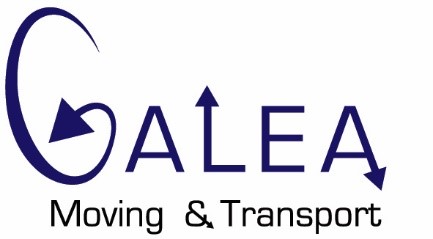     WWW.GALEATRANSPORT.COM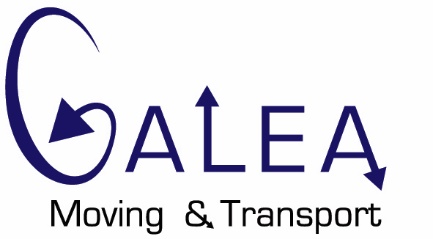      Your goods our responsibilityPACKING SLIP              Date:          /        /2020137, Triq Il-Vitorja, Qormi, QRM2500, Malta Phone +356 21446325      Mob: +356 99874506move@galeatransport.com || www.galeatransport.comORDER DATEJOB NUMBERNo of PAGESNOS OF BOXES CONDITION OF ITEMSdescriptionVALUE                roomOriginDestinationGMT Representative: Carrier:Client’s Signature:Client’s SignatureDate:Date: